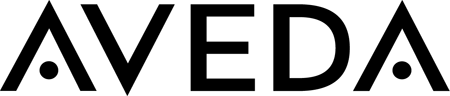      20% OFF PRE-ORDEROctober 1st, 2018- October 27th, 2018Name _________________________________________________________   Cell Phone __________________________________Address ___________________________________________________________________  City ____________________________Zip____________  E-mail Address ________________________________________________________   Stylist ________________Aveda Retail (20% off)							Product Name:		 		Product Size (small/large):	   Quantity:		Total Price:__________________________________	 	_________		   _______		________________________________________	  	_________		   _______		________________________________________	  	_________		   _______		________________________________________	 	_________		   _______		________________________________________	  	_________		   _______		________________________________________	  	_________		   _______		________________________________________	  	_________		   _______		________________________________________	  	_________		   _______		________________________________________	  	_________		   _______		________________________________________	  	_________		   _______		________________________________________	  	_________		   _______		________________________________________	  	_________		   _______		________________________________________	  	_________		   _______		________________________________________	  	_________		   _______		________________________________________	  	_________		   _______		______Aveda Retail (20% off)							Product Name:		 		Product Size (small/large):	   Quantity:		Total Price:__________________________________	 	_________		   _______		________________________________________	  	_________		   _______		________________________________________	  	_________		   _______		________________________________________	 	_________		   _______		________________________________________	  	_________		   _______		________________________________________	  	_________		   _______		________________________________________	  	_________		   _______		________________________________________	  	_________		   _______		________________________________________	  	_________		   _______		________________________________________	  	_________		   _______		________________________________________	  	_________		   _______		________________________________________	  	_________		   _______		________________________________________	  	_________		   _______		________________________________________	  	_________		   _______		________________________________________	  	_________		   _______		________________________________________	  	_________		   _______		________________________________________	  	_________		   _______		________________________________________	  	_________		   _______		________________________________________	  	_________		   _______		________________________________________	  	_________		   _______		________________________________________	  	_________		   _______		________________________________________	  	_________		   _______		________________________________________	  	_________		   _______		______Retail Total (pre-tax): $__________Terms and ConditionsOnce submitted, orders CANNOT be changed.Credit cards will be charged between 10/28/18-11/4/18Orders may be picked up starting November 12th, 2018 at 9:00am.If a product is back ordered, cards will be charged for the product and we will contact you once the product has come in.If a product has been discontinued and is no longer available, we will not charge your card for that product.Orders cannot be picked up prior to November 12th, 2018.If payment fails, we will contact you for an alternate form of payment. If we have not received alternate payment within 2 business days, the products will be restocked and unavailable for the 20% off discount.Products must be picked up by December 31st, 2018. After 12/31/18, products will be restocked and credit cards will be reimbursed.          				  Signature:________________________________________________________	Date:________________________I have read and agreed to the above terms and conditions to GiGi’s Salon and Spa’s 20% off Aveda pre-order.PURE PRIVILEGESM NUMBER:_________________________Not a member? We can sign you up! Pure Privilege has a $10 one time enrollment fee and is Aveda’s rewards system that gives you back about 23% of what you spend in free products and services, an annual birthday gift valued at $20, and multiple bonus point opportunities throughout the year. More info can be found at http://www.aveda.com/pure-privilege-rewards-programYES, sign me up: ________________		Birthdate: _____________ (so you get your birthday gift!)